                                ÇOBAN İLE KURT         Kurt bir türlü sürüye yaklaşıp da karnını doyuramaz olmuş. Nasıl edip, ne yapayım da sürüye yaklaşayım diye düşünürken, aklına çoban olmak gelmiş. Hemen kendisine bir kepenek bulmuş, eline uzun bir değnek almış. Gerçek çobandan hiç farkı yokmuş.         ‘’Kılığım gibi sesimi de benzetmeliyim.’’ demiş. Fakat çoban gibi seslenmeyi becerememiş. Seslenince sesi gümbür gümbür gümbürdemiş, kurdun sesini duyan çoban ve köpekler uyanmışlar. Üzerindeki kepeneğin ağırlığından hızlı kaçamayan kurdu yakalayıp, ağaca bağlamışlar. Kurdun haline gelen giden hayvanlar gülmüşler.        Sahtekârlar ne kadar kurnaz olurlarsa olsunlar, bir gün elbet yakayı ele verirler.              Soruları parçaya göre yanıtlayınız.1-Kurt nereye yaklaşamamış?...............................................................................................................................................................................................................2-Kurt kime benzemek istemiş?...............................................................................................................................................................................................................3-Kurt hangi yönüyle çobana benzeyememiş?...............................................................................................................................................................................................................4-Çoban ve köpekler kurdu ne yapmışlar?..............................................................................................................................................................................................................5-Kurt üzerine ne giymişti?..............................................................................................................................................................................................................6-Kurdun yerinde sen olsaydın nasıl davranırdın?...............................................................................................................................................................................................................7-Çobanın yerinde sen olsaydın kurda ne yapardın?...............................................................................................................................................................................................................8-İnsanlar istedikleri şeylere nasıl ulaşmalıdır?................................................................................................................................................................................................Aşağıdaki cümlelerde yazım yanlışlıkları yapılmıştır.Bunları düzelterek cümleleri tekrar yazınız.Komşumuz alman asıllı sevimli bir aileydi…………………………………………………………........................................................................................................nasrettin hoca ilim öğrenmek için konyaya geldi…………………………………………………………………………………………………………………mahallemizin köpeği karabaşı parkta bulamadım………………………………………………………………………………………………………………………..............bizim Devletimiz türkiye cumhuriyeti , bağımsız bir devlettir……………………………………………………………………………………………………………….SORU İŞARETİNİN ( ? ) KULLANILDIĞI YERLER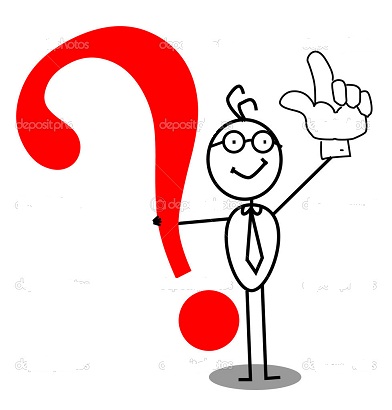 Soru anlamı taşıyan söz ve cümlelerden sonra konur:İkinci sınıfta mı okuyorsun?Kimsin? Kimi arıyorsun?Aşağıdaki cümlelerin sonuna  mı,mi,mu,mü soru eklerinden uygun olanları getiriniz.Sevim uyuyor ……			  Cetvelini buldun ……….Resmini tamamladın ………	         Çiçekler açtı ……..Kedimi gördün ……….		          Elmayı böldün ……..Aşağıdaki cümlelerde boş bırakılan yerleri doldurunuz.Özel isimler ………………………………başlar. Atatürk,Türkiye Büyük Millet Meclisi,Ayşe,Susurluk  gibi isimler ………… addır. Cümleler   ……………………………………başlar. “mı , mi , mu , mü”  eki cümleye.…………    anlamı katar.Soru anlamı bildiren cümlelerin sonuna  …………..   …………………. konur. “Sınıfı siz mi temizlediniz” cümlesinin sonuna ………………… konur. Sıralı sözcüklerin arasına   ………………       konur. Şiirin her mısrasının ilk kelimeleri  ……………….  ………………. başlar. “Babam,bizi bayram yerine götürdü” cümlesinin sonuna ………………  konmalıdır. Noktadan sonra cümle …………     ………   başlar.                                        TESTİ 1- Aşağıdakilerden hangisi cümledir?     a) Yeni evimizin bahçesi             b)Dün okula giderken      c)Yarın okula gideceğim                   d) Babamın aldığı hediye   3-Hangi seçenekteki kelimelerle anlamlı bir cümle yapabiliriz?     a)Tatilden – biz – dün                 b)Öğretmenimiz – bir – yeni – bekliyoruz     c)Yeni –dün –aldım –bir –saat      d)Çatısına – leylek- -evin - uçarken    5- Aşağıdaki kelimelerden anlamlı bir cümle oluşturulduğunda baştan üçüncü kelime hangisi olur?     gibidir – ikinci – okul – bizim – evimiz     a)ikinci             b)Okul              c)evimiz            d)bizim 6- Soru işareti hangi cümlede yanlış kullanılmıştır?   a)Berna geldi mi?     b)Ellerini yıkadın mı?    c)Ödevlerimi yaptım?     c)Kim geldi?7-“Sabahleyin erken kalkarım.Yüzümü yıkarım.Kahvaltımı yaparım.”sözünde kaç cümle vardır?          a)  1                 b)  2             c) 3         d) 4 8-Aşağıdaki cümlelerin hangisinin sonuna soru işareti konulmalıdır?     a)Hangi kitabı beğendin         b)Okula geç kalmamalıyız        c)Sınıfımızı temiz tutmalıyız       d)Aylin bugün gelmeyecek 